Издается с ноября 2010 года ____________________________________________________________________________________ Информационный бюллетеньУчредители: Совет депутатов Дмитриевского                                              Издание выходит по мересельского поселения Галичского муниципального                                      необходимостирайона Костромской областиАдминистрация Дмитриевского сельского поселения Галичского муниципального района Костромской областиРОССИЙСКАЯ ФЕДЕРАЦИЯКОСТРОМСКАЯ ОБЛАСТЬГАЛИЧСКИЙ МУНИЦИПАЛЬНЫЙ РАЙОН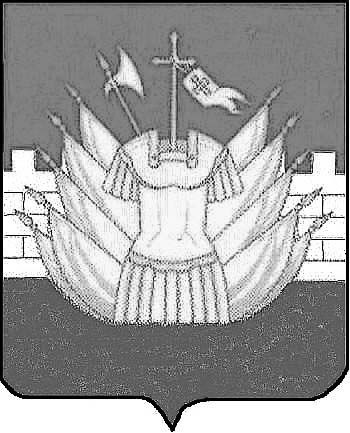 СОВЕТ ДЕПУТАТОВДМИТРИЕВСКОГО СЕЛЬСКОГО ПОСЕЛЕНИЯРЕШЕНИЕот « 11 » марта 2021 года № 32О ПРИНЯТИИ МУНИЦИПАЛЬНОГО ПРАВОВОГО АКТА О ВНЕСЕНИИ ИЗМЕНЕНИЙ В УСТАВ МУНИЦИПАЛЬНОГО ОБРАЗОВАНИЯ ДМИТРИЕВСКОЕ СЕЛЬСКОЕ ПОСЕЛЕНИЕ ГАЛИЧСКОГО МУНИЦИПАЛЬНОГО РАЙОНА КОСТРОМСКОЙ ОБЛАСТИВ целях приведения Устава муниципального образования Дмитриевское сельское поселение Галичского муниципального района Костромской области, принятого решением Совета депутатов Дмитриевского сельского поселения Галичского муниципального района Костромской области от «17» мая 2018 № 148, в соответствие с федеральным и региональным законодательством, руководствуясь статьей 44 Федерального закона от 06.10.2003 № 131-ФЗ «Об общих принципах организации местного самоуправления в Российской Федерации», Совет депутатов Дмитриевского сельского поселения Галичского муниципального района Костромской областиРЕШИЛ:1. Принять муниципальный правовой акт о внесении изменений в Устав муниципального образования Дмитриевское сельское поселение Галичского муниципального района Костромской области (далее – муниципальный правовой акт).2. Направить главе Дмитриевского сельского поселения Галичского муниципального района Костромской области для подписания и представления в Управление Министерства юстиции Российской Федерации по Костромской области муниципального правового акта на государственную регистрацию в порядке, установленном Федеральным законом от 21.07.2005 № 97-ФЗ «О государственной регистрации уставов муниципальных образований».3. Рекомендовать главе Дмитриевского сельского поселения Галичского муниципального района Костромской области опубликовать (обнародовать) зарегистрированный муниципальный правовой акт в течение семи дней со дня поступления муниципального правового акта из Управления Министерства юстиции Российской Федерации по Костромской области.4. Настоящее решение вступает в силу со дня его подписания.Глава Дмитриевского сельского поселения Галичского муниципального района Костромской области                                                                         А.В.ТютинПринятрешением Совета депутатов Дмитриевского сельского поселения Галичского муниципального района Костромской областиот « 11 » марта 2021 года № 32МУНИЦИПАЛЬНЫЙ ПРАВОВОЙ АКТ О ВНЕСЕНИИ ИЗМЕНЕНИЙ В УСТАВ МУНИЦИПАЛЬНОГО ОБРАЗОВАНИЯ ДМИТРИЕВСКОЕ СЕЛЬСКОЕ ПОСЕЛЕНИЕ ГАЛИСКОГО МУНИЦИПАЛЬНОГО РАЙОНА КОСТРОМСКОЙ ОБЛАСТИСтатья 1Внести в Устав муниципального образования Дмитриевское сельское поселение Галичского муниципального района Костромской области, принятый решением Совета депутатов Дмитриевского сельского поселения Галичского муниципального района Костромской области от « 17 » мая 2018 № 148 (в редакции муниципальных правовых актов от 28.09.2018 № 163, от 12.03.2019 № 189, от 09.10.2019 № 213, от 29.09.2020 № 5), следующие изменения:1.1. Часть 1 статьи 8 дополнить пунктом 17 следующего содержания:«17) осуществление мероприятий по оказанию помощи лицам, находящимся в состоянии алкогольного, наркотического или иного токсического опьянения.»;Статья 2 Настоящий муниципальный правовой акт вступает в силу после его официального опубликования.Глава Дмитриевского сельского поселенияГаличского муниципального района Костромской области                                _______________       А.В.Тютин     (подпись)                  ФИО № 10 (299)20 апреля 2021г.Сегодня в выпуске:реш.32 от 11.03.2021 «О ПРИНЯТИИ МУНИЦИПАЛЬНОГО ПРАВОВОГО АКТА О ВНЕСЕНИИ ИЗМЕНЕНИЙ В УСТАВ МУНИЦИПАЛЬНОГО ОБРАЗОВАНИЯ ДМИТРИЕВСКОЕ СЕЛЬСКОЕ ПОСЕЛЕНИЕ ГАЛИЧСКОГО МУНИЦИПАЛЬНОГО РАЙОНА КОСТРОМСКОЙ ОБЛАСТИ» МПА о внесении изменений в Уста Дмитриевского сельского поселенияИздатель: Администрация Дмитриевского сельского поселенияАдрес:157201 Костромская область,д. Дмитриевское, ул.Центральная, 14Телефоны:2-13-13, 2-13-22Тираж :5 экз. Номер подписан20.04.2021 года  Формат А 4Объем  1 листОтветственный за выпуск: Иванова О.В.